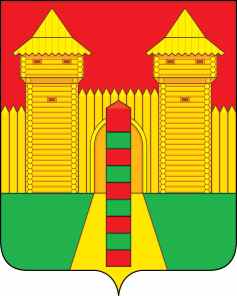 АДМИНИСТРАЦИЯ  МУНИЦИПАЛЬНОГО  ОБРАЗОВАНИЯ «ШУМЯЧСКИЙ  РАЙОН» СМОЛЕНСКОЙ  ОБЛАСТИРАСПОРЯЖЕНИЕот 22.05.2024г. № 169-р           п. ШумячиВ связи с кадровыми изменениями в Администрации муниципального образования «Шумячский район» Смоленской области:1. Внести в распоряжение Администрации муниципального образования «Шумячский район» Смоленской области от 07.11.2013 г. № 217-р «О создании постоянной Комиссии при Администрации муниципального образования «Шумячский район» Смоленской области по рассмотрению программ» (в редакции распоряжений Администрации муниципального образования «Шумячский район» Смоленской области от 15.08.2019 № 258-р, от 27.12.2019 № 463-р, от 07.10.2020г.№ 299-р, от 21.07.2021г. № 263-р), следующие изменения:             Состав постоянной Комиссии при Администрации муниципального образования «Шумячский район» Смоленской области по рассмотрению программ (далее - Комиссия) изложить в новой редакции:	2. Контроль за исполнением настоящего распоряжения оставляю за собой.Глава муниципального образования«Шумячский район» Смоленской области                                          Д.А. КаменевО внесении изменений в распоряжение Администрации муниципального образования «Шумячский район» Смоленской области от 07.11.2013г.              № 217-р «О создании постоянной Комиссии при Администрации муниципального образования «Шумячский район» Смоленской области по рассмотрению программАбраменков                      Василий Евгеньевич-заместитель Главы муниципального образования «Шумячский район» Смоленской области, председатель Комиссии;Кулешова Инна Витальевна-управляющий делами Администрации муниципального образования «Шумячский район» Смоленской области, заместитель председателя Комиссии;Киреенкова Ольга Петровна-специалист 1 категории Отдела экономики и комплексного развития Администрации муниципального образования «Шумячский район» Смоленской области, секретарь Комиссии.   Членыкомиссии:Журкович Инна Михайловна -начальник Отдела бухгалтерского учета Администрации муниципального образования «Шумячский район» Смоленской области;Павлова                                  Татьяна Владиславовна-начальник Финансового управления Администрации муниципального образования «Шумячский район» Смоленской области;СтаровойтовЮрий Александрович-начальник Отдела  экономики и комплексного развития Администрации муниципального образования «Шумячский район» Смоленской области.